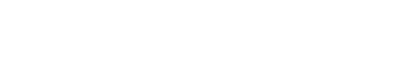 SZKOŁA PODSTAWOWA IV-VIIIPodstawa programowa kształcenia ogólnego dla szkoły podstawowej
Okres obowiązywania: od 2017WstępKształcenie w szkole podstawowej stanowi fundament wykształcenia. Zadaniem szkoły jest łagodne wprowadzenie dziecka w świat wiedzy, przygotowanie do wykonywania obowiązków ucznia oraz wdrażanie do samorozwoju. Szkoła zapewnia bezpieczne warunki oraz przyjazną atmosferę do nauki, uwzględniając indywidualne możliwości i potrzeby edukacyjne ucznia. Najważniejszym celem kształcenia w szkole podstawowej jest dbałość o integralny rozwój biologiczny, poznawczy, emocjonalny, społeczny i moralny ucznia. Kształcenie w szkole podstawowej trwa osiem lat i jest podzielone na dwa etapy edukacyjne:I etap edukacyjny obejmujący klasy I–III szkoły podstawowej – edukacja wczesnoszkolna;II etap edukacyjny obejmujący klasy IV–VIII szkoły podstawowej.Kształcenie ogólne w szkole podstawowej ma na celu:wprowadzanie uczniów w świat wartości, w tym ofiarności, współpracy, solidarności, altruizmu, patriotyzmu i szacunku dla tradycji, wskazywanie wzorców postępowania i budowanie relacji społecznych, sprzyjających bezpiecznemu rozwojowi ucznia (rodzina, przyjaciele);wzmacnianie poczucia tożsamości indywidualnej, kulturowej, narodowej, regionalnej i etnicznej;formowanie u uczniów poczucia godności własnej osoby i szacunku dla godności innych osób;rozwijanie kompetencji, takich jak: kreatywność, innowacyjność i przedsiębiorczość;rozwijanie umiejętności krytycznego i logicznego myślenia, rozumowania, argumentowania i wnioskowania;ukazywanie wartości wiedzy jako podstawy do rozwoju umiejętności;rozbudzanie ciekawości poznawczej uczniów oraz motywacji do nauki;wyposażenie uczniów w taki zasób wiadomości oraz kształtowanie takich umiejętności, które pozwalają w sposób bardziej dojrzały i uporządkowany zrozumieć świat;wspieranie ucznia w rozpoznawaniu własnych predyspozycji i określaniu drogi dalszej edukacji;wszechstronny rozwój osobowy ucznia przez pogłębianie wiedzy oraz zaspokajanie i rozbudzanie jego naturalnej ciekawości poznawczej;kształtowanie postawy otwartej wobec świata i innych ludzi, aktywności w życiu społecznym oraz odpowiedzialności za zbiorowość;zachęcanie do zorganizowanego i świadomego samokształcenia opartego na umiejętności przygotowania własnego warsztatu pracy;ukierunkowanie ucznia ku wartościom.Najważniejsze umiejętności rozwijane w ramach kształcenia ogólnego w szkole podstawowej to:sprawne komunikowanie się w języku polskim oraz w językach obcych nowożytnych;sprawne wykorzystywanie narzędzi matematyki w życiu codziennym, a także kształcenie myślenia matematycznego;poszukiwanie, porządkowanie, krytyczna analiza oraz wykorzystanie informacji z różnych źródeł;kreatywne rozwiązywanie problemów z różnych dziedzin ze świadomym wykorzystaniem metod i narzędzi wywodzących się z informatyki, w tym programowanie;rozwiązywanie problemów, również z wykorzystaniem technik mediacyjnych;praca w zespole i społeczna aktywność;aktywny udział w życiu kulturalnym szkoły, środowiska lokalnego oraz kraju.W procesie kształcenia ogólnego szkoła podstawowa na każdym przedmiocie kształtuje kompetencje językowe uczniów oraz dba o wyposażenie uczniów w wiadomości i umiejętności umożliwiające komunikowanie się w języku polskim w sposób poprawny i zrozumiały.Ważnym zadaniem szkoły jest kształcenie w zakresie porozumiewania się w językach obcych nowożytnych. W klasach I–VI szkoły podstawowej uczniowie uczą się jednego języka obcego nowożytnego, natomiast w klasach VII i VIII – dwóch języków obcych nowożytnych. Od klasy VII uczniowie mogą także realizować nauczanie dwujęzyczne, jeżeli szkoła zorganizuje taką formę kształcenia.Zadaniem szkoły podstawowej jest wprowadzenie uczniów w świat literatury, ugruntowanie ich zainteresowań czytelniczych oraz wyposażenie w kompetencje czytelnicze potrzebne do krytycznego odbioru utworów literackich i innych tekstów kultury. Szkoła podejmuje działania mające na celu rozbudzenie u uczniów zamiłowania do czytania oraz działania sprzyjające zwiększeniu aktywności czytelniczej uczniów, kształtuje postawę dojrzałego i odpowiedzialnego czytelnika, przygotowanego do otwartego dialogu z dziełem literackim. W procesie kształcenia i wychowania wskazuje rolę biblioteki (szkolnej, publicznej, naukowej i in.) oraz zachęca do podejmowania indywidualnych prób twórczych.Wysokie kompetencje czytelnicze wpływają na sukces uczniów w szkole, a w późniejszym życiu pozwalają pokonywać uczniom ograniczenia i trudności związane z mniej sprzyjającym środowiskiem społecznym.Czytanie jako umiejętność rozumienia, wykorzystywania i refleksyjnego przetwarzania tekstów, w tym tekstów kultury, to jedna z najważniejszych umiejętności zdobywanych przez ucznia w procesie kształcenia.Dzieci, które dużo czytają, mają bogaty zasób słownictwa, z łatwością nazywają swoje uczucia i wchodzą w relacje z rówieśnikami, rzadziej sprawiają kłopoty wychowawcze, mając lepiej rozwiniętą wyobraźnię umożliwiającą obiektywne spojrzenie na zachowania własne i innych, w konsekwencji lepiej radzą sobie z obowiązkami szkolnymi, a także funkcjonowaniem w społeczności szkolnej.Ważne jest, aby zainteresować ucznia czytaniem na poziomie szkoły podstawowej. Uczeń powinien mieć zapewniony kontakt z książką, np. przez udział w zajęciach, na których czytane są na głos przez nauczycieli fragmenty lektur, lub udział w zajęciach prowadzonych w bibliotece szkolnej. W ten sposób rozwijane są kompetencje czytelnicze, które ukształtują nawyk czytania książek również w dorosłym życiu.Szkoła ma stwarzać uczniom warunki do nabywania wiedzy i umiejętności potrzebnych do rozwiązywania problemów z wykorzystaniem metod i technik wywodzących się z informatyki, w tym logicznego i algorytmicznego myślenia, programowania, posługiwania się aplikacjami komputerowymi, wyszukiwania i wykorzystywania informacji z różnych źródeł, posługiwania się komputerem i podstawowymi urządzeniami cyfrowymi oraz stosowania tych umiejętności na zajęciach z różnych przedmiotów m.in. do pracy nad tekstem, wykonywania obliczeń, przetwarzania informacji i jej prezentacji w różnych postaciach.Szkoła ma również przygotowywać ich do dokonywania świadomych i odpowiedzialnych wyborów w trakcie korzystania z zasobów dostępnych w internecie, krytycznej analizy informacji, bezpiecznego poruszania się w przestrzeni cyfrowej, w tym nawiązywania i utrzymywania opartych na wzajemnym szacunku relacji z innymi użytkownikami sieci. Szkoła oraz poszczególni nauczyciele podejmują działania mające na celu zindywidualizowane wspomaganie rozwoju każdego ucznia, stosownie do jego potrzeb i możliwości.Uczniom z niepełnosprawnościami, w tym uczniom z niepełnosprawnością intelektualną w stopniu lekkim, nauczanie dostosowuje się do ich możliwości psychofizycznych oraz tempa uczenia się. Wybór form indywidualizacji nauczania powinien wynikać z rozpoznania potencjału każdego ucznia. Jeśli nauczyciel pozwoli uczniowi na osiąganie sukcesu na miarę jego możliwości, wówczas ma on szansę na rozwój ogólny i edukacyjny. Zatem nauczyciel powinien tak dobierać zadania, aby z jednej strony nie przerastały one możliwości ucznia (uniemożliwiały osiągnięcie sukcesu), a z drugiej nie powodowały obniżenia motywacji do radzenia sobie z wyzwaniami.Ważną rolę w kształceniu i wychowaniu uczniów w szkole podstawowej odgrywa edukacja zdrowotna. Zadaniem szkoły jest kształtowanie postaw prozdrowotnych uczniów, w tym wdrożenie ich do zachowań higienicznych, bezpiecznych dla zdrowia własnego i innych osób, a ponadto ugruntowanie wiedzy z zakresu prawidłowego odżywiania się, korzyści płynących z aktywności fizycznej, a także stosowania profilaktyki.Kształcenie i wychowanie w szkole podstawowej sprzyja rozwijaniu postaw obywatelskich, patriotycznych i społecznych uczniów. Zadaniem szkoły jest wzmacnianie poczucia tożsamości narodowej, przywiązania do historii i tradycji narodowych, przygotowanie i zachęcanie do podejmowania działań na rzecz środowiska szkolnego i lokalnego, w tym do angażowania się w wolontariat. Szkoła dba o wychowanie dzieci i młodzieży w duchu akceptacji i szacunku dla drugiego człowieka, kształtuje postawę szacunku dla środowiska przyrodniczego, w tym upowszechnia wiedzę o zasadach zrównoważonego rozwoju, motywuje do działań na rzecz ochrony środowiska oraz rozwija zainteresowanie ekologią.Zadaniem szkoły jest przygotowanie uczniów do wyboru kierunku kształcenia i zawodu. Szkoła prowadzi zajęcia z zakresu doradztwa zawodowego.Duże znaczenie dla rozwoju młodego człowieka oraz jego sukcesów w dorosłym życiu ma nabywanie kompetencji społecznych takich jak komunikacja i współpraca w grupie, w tym w środowiskach wirtualnych, udział w projektach zespołowych lub indywidualnych oraz organizacja i zarządzanie projektami.Zastosowanie metody projektu, oprócz wspierania w nabywaniu wspomnianych wyżej kompetencji, pomaga również rozwijać u uczniów przedsiębiorczość i kreatywność oraz umożliwia stosowanie w procesie kształcenia innowacyjnych rozwiązań programowych, organizacyjnych lub metodycznych.Metoda projektu zakłada znaczną samodzielność i odpowiedzialność uczestników, co stwarza uczniom warunki do indywidualnego kierowania procesem uczenia się. Wspiera integrację zespołu klasowego, w którym uczniowie, dzięki pracy w grupie, uczą się rozwiązywania problemów, aktywnego słuchania, skutecznego komunikowania się, a także wzmacniają poczucie własnej wartości. Metoda projektu wdraża uczniów do planowania oraz organizowania pracy, a także dokonywania samooceny. Projekty swoim zakresem mogą obejmować jeden lub więcej przedmiotów. Pozwalają na współdziałanie szkoły ze środowiskiem lokalnym oraz na zaangażowanie rodziców uczniów.Projekty mogą być wykonywane indywidualnie lub zespołowo. Uczniowie podczas pracy nad projektami powinni mieć zapewnioną pomoc nauczyciela – opiekuna. Nauczyciele korzystający z metody projektu mogą indywidualizować techniki pracy, różnicując wymagania.Wyboru treści podstawy programowej kształcenia ogólnego dla szkoły podstawowej, które będą realizowane metodą projektu, może dokonywać nauczyciel samodzielnie lub w porozumieniu z uczniami.Projekt, w zależności od potrzeb, może być realizowany np. przez tydzień, miesiąc, semestr lub być działaniem całorocznym. W organizacji pracy szkoły można uwzględnić również takie rozwiązanie, które zakłada, że w określonym czasie w szkole nie są prowadzone zajęcia z podziałem na poszczególne lekcje, lecz są one realizowane metodą projektu.Przy realizacji projektu wskazane jest wykorzystywanie technologii informacyjno-komunikacyjnych.Opis wiadomości i umiejętności zdobytych przez ucznia w szkole podstawowej jest przedstawiany w języku efektów uczenia się, zgodnie z Polską Ramą Kwalifikacji.Działalność edukacyjna szkoły określona jest przez:szkolny zestaw programów nauczania;program wychowawczo-profilaktyczny szkoły.Szkolny zestaw programów nauczania oraz program wychowawczo-profilaktyczny szkoły tworzą spójną całość i muszą uwzględniać wszystkie wymagania opisane w podstawie programowej. Ich przygotowanie i realizacja są zadaniem zarówno całej szkoły, jak i każdego nauczyciela.Obok zadań wychowawczych i profilaktycznych nauczyciele wykonują również działania opiekuńcze odpowiednio do istniejących potrzeb.Działalność wychowawcza szkoły należy do podstawowych celów polityki oświatowej państwa. Wychowanie młodego pokolenia jest zadaniem rodziny i szkoły, która w swojej działalności musi uwzględniać wolę rodziców, ale także i państwa, do którego obowiązków należy stwarzanie właściwych warunków wychowania. Zadaniem szkoły jest ukierunkowanie procesu wychowawczego na wartości, które wyznaczają cele wychowania i kryteria jego oceny. Wychowanie ukierunkowane na wartości zakłada przede wszystkim podmiotowe traktowanie ucznia, a wartości skłaniają człowieka do podejmowania odpowiednich wyborów czy decyzji. W realizowanym procesie dydaktyczno-wychowawczym szkoła podejmuje działania związane z miejscami ważnymi dla pamięci narodowej, formami upamiętniania postaci i wydarzeń z przeszłości, najważniejszymi świętami narodowymi i symbolami państwowymi.W szkole podstawowej na I etapie edukacyjnym, obejmującym klasy I–III – edukacja wczesnoszkolna, edukacja realizowana jest w formie kształcenia zintegrowanego. Na II etapie edukacyjnym, obejmującym klasy IV–VIII, realizowane następujące przedmioty:język polski;język obcy nowożytny;drugi język obcy nowożytny;muzyka;plastyka;historia;wiedza o społeczeństwie;przyroda;geografia;biologia;chemia;fizyka;matematyka;informatyka;technika;wychowanie fizyczne;edukacja dla bezpieczeństwa;wychowanie do życia w rodzinie;etyka;język mniejszości narodowej lub etnicznej;język regionalny – język kaszubski.BiologiaChemiaEdukacja dla bezpieczeństwaEtykaFizykaGeografiaHistoriaInformatykaJęzyk mniejszości narodowej lub etnicznejJęzyk obcy nowożytnyJęzyk polskiJęzyk regionalny – język kaszubskiMatematykaMuzykaPlastykaPrzyrodaTechnikaWiedza o społeczeństwieWychowanie do życia w rodzinieWychowanie fizyczneŹródło:Rozporządzenie Ministra Edukacji Narodowej z dnia 14 lutego 2017 r. w sprawie podstawy programowej wychowania przedszkolnego oraz podstawy programowej kształcenia ogólnego dla szkoły podstawowej, w tym dla uczniów z niepełnosprawnością intelektualną w stopniu umiarkowanym lub znacznym, kształcenia ogólnego dla branżowej szkoły I stopnia, kształcenia ogólnego dla szkoły specjalnej przysposabiającej do pracy oraz kształcenia ogólnego dla szkoły policealnej.Dz.U. z 2017 r., poz. 356